В рамках співпраці КЗ ЗОШ №23 та ЗДО відбулося заняття творчої лабораторії на базі ЗДО №3 з методистами та вихователями ЗДО міста. Регіональні тренери НУШ Пономаренко Н.І. та Ковтунець О.М., вчителі 1 класів  ознайомили з методикою та технологією LEGO, популяризували навчання через гру.                       Показали необхідність впровадження педагогіки гри – як системи, методу та інструменту навчання. Допомогли практично і глибоко зрозуміти, чому гра – найкращий інструмент підготовки дітей до викликів майбутнього. Ознайомили з практичними вправами  методики “ Шість цеглинок”, які розвивають критичне мислення, вміння вправлятися з проблемними завданнями, оцінювати ризики та розвивати власний стиль виконання завдань.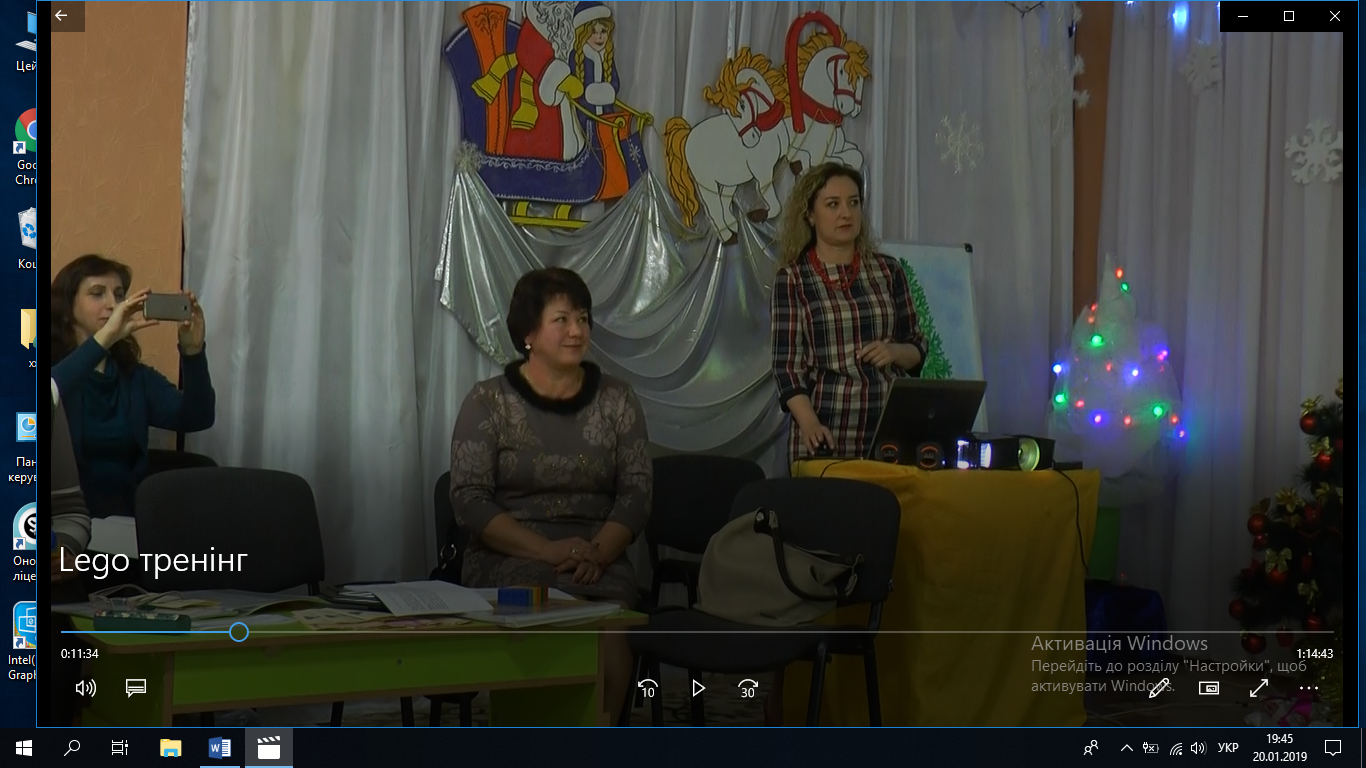 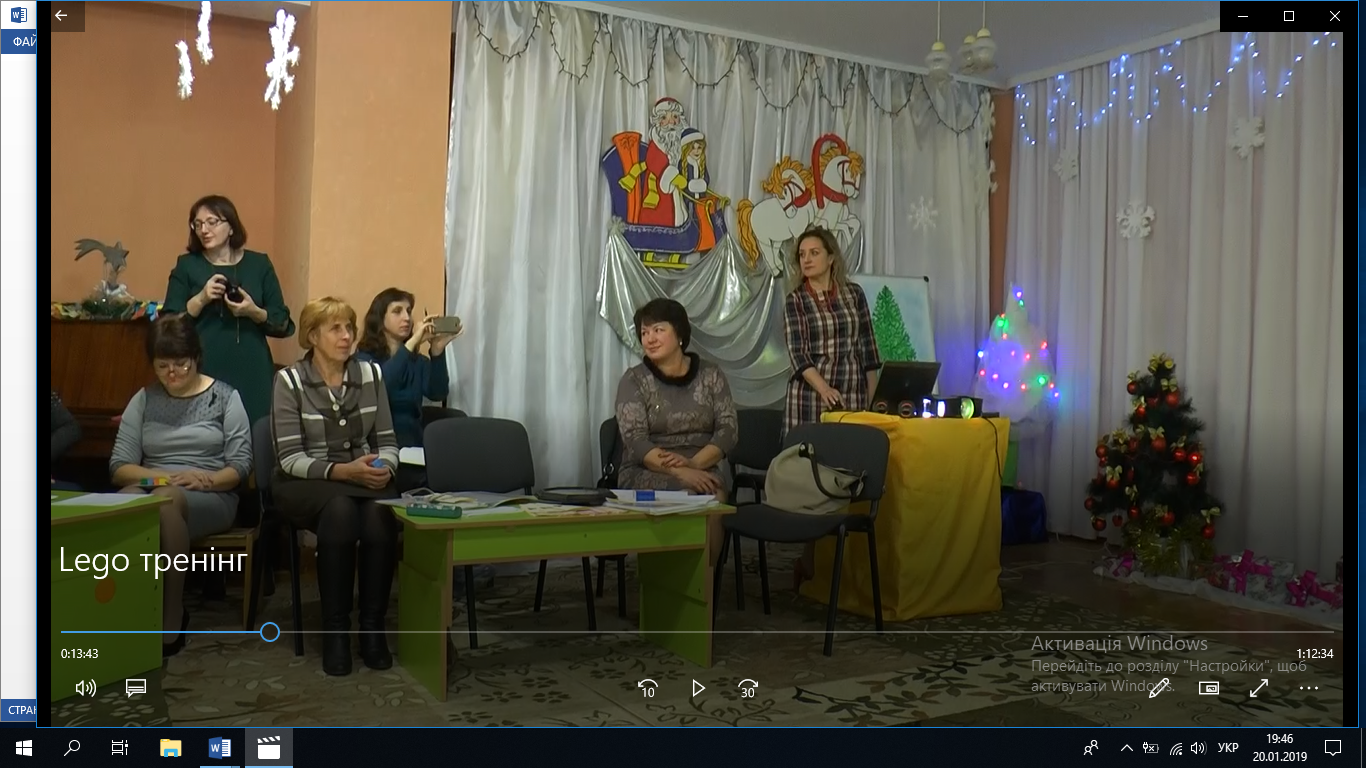 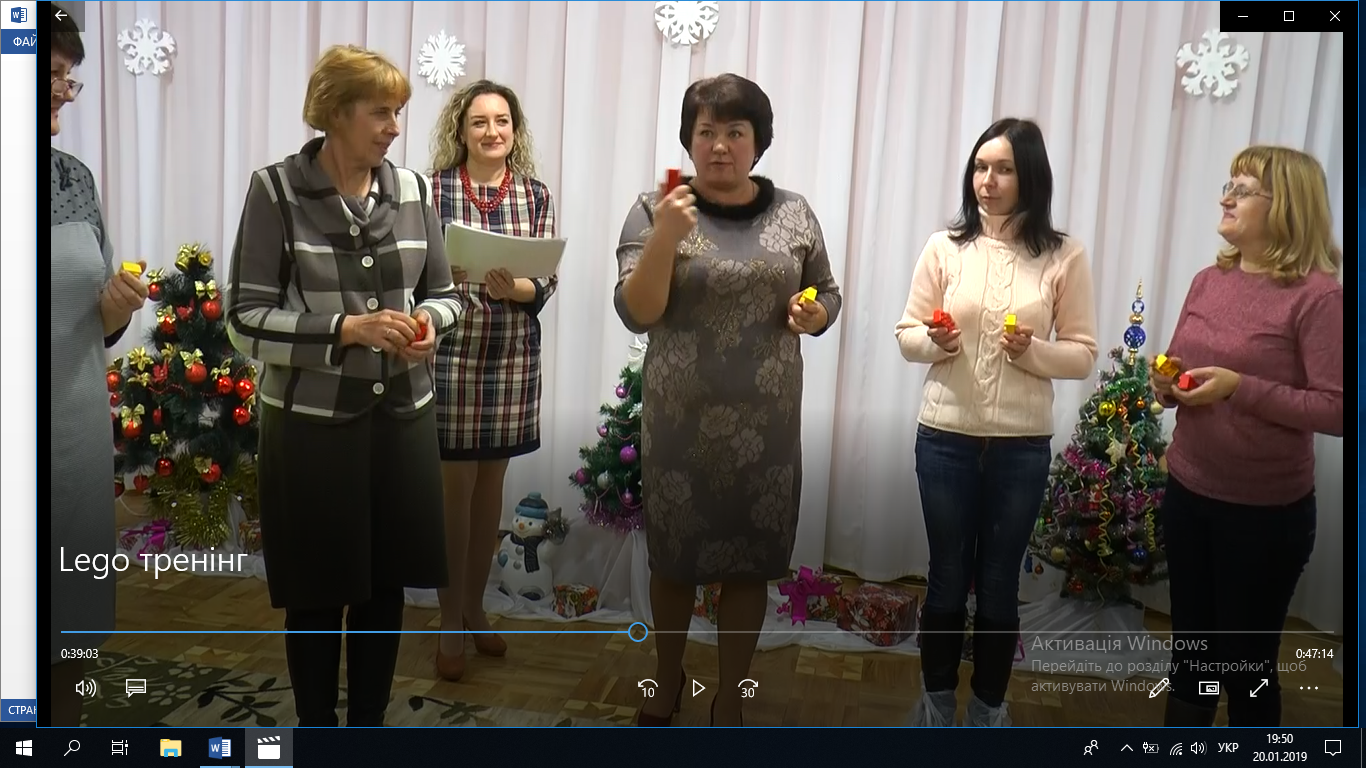 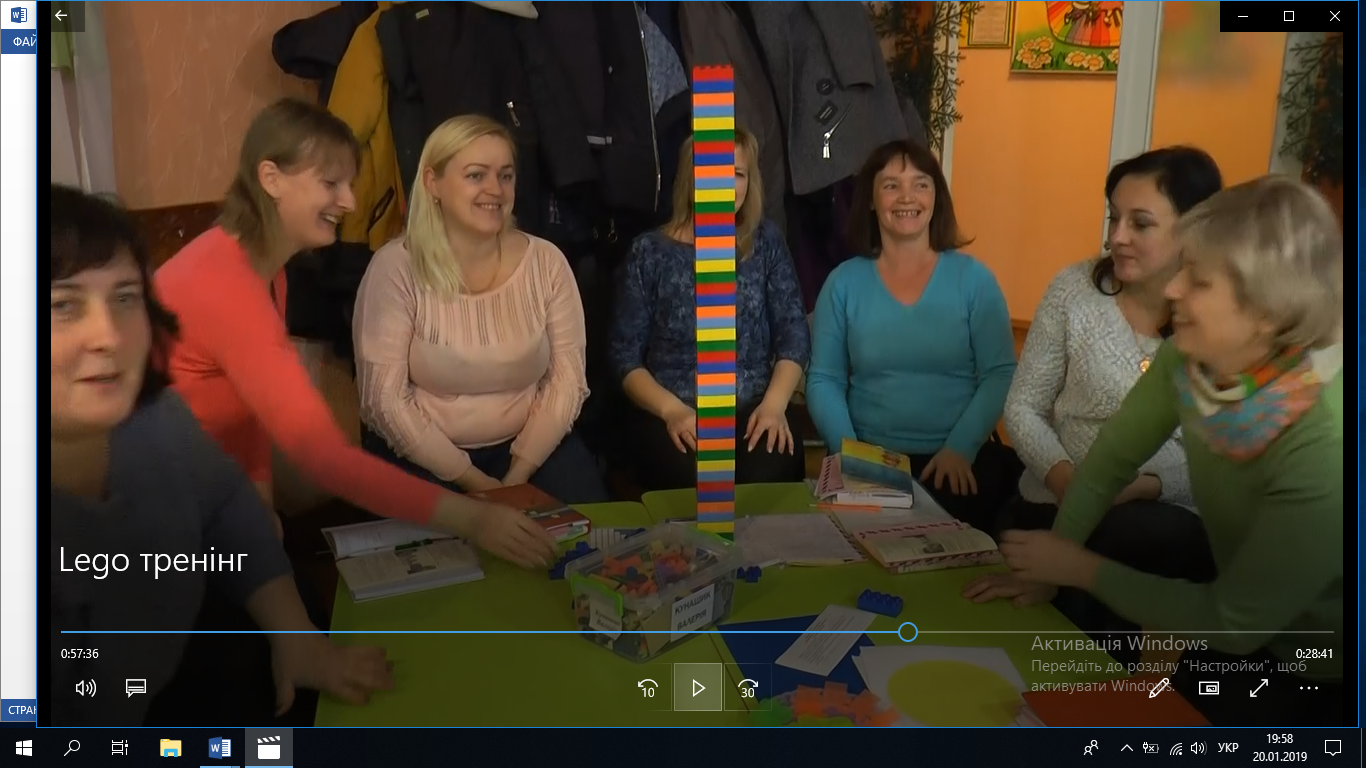 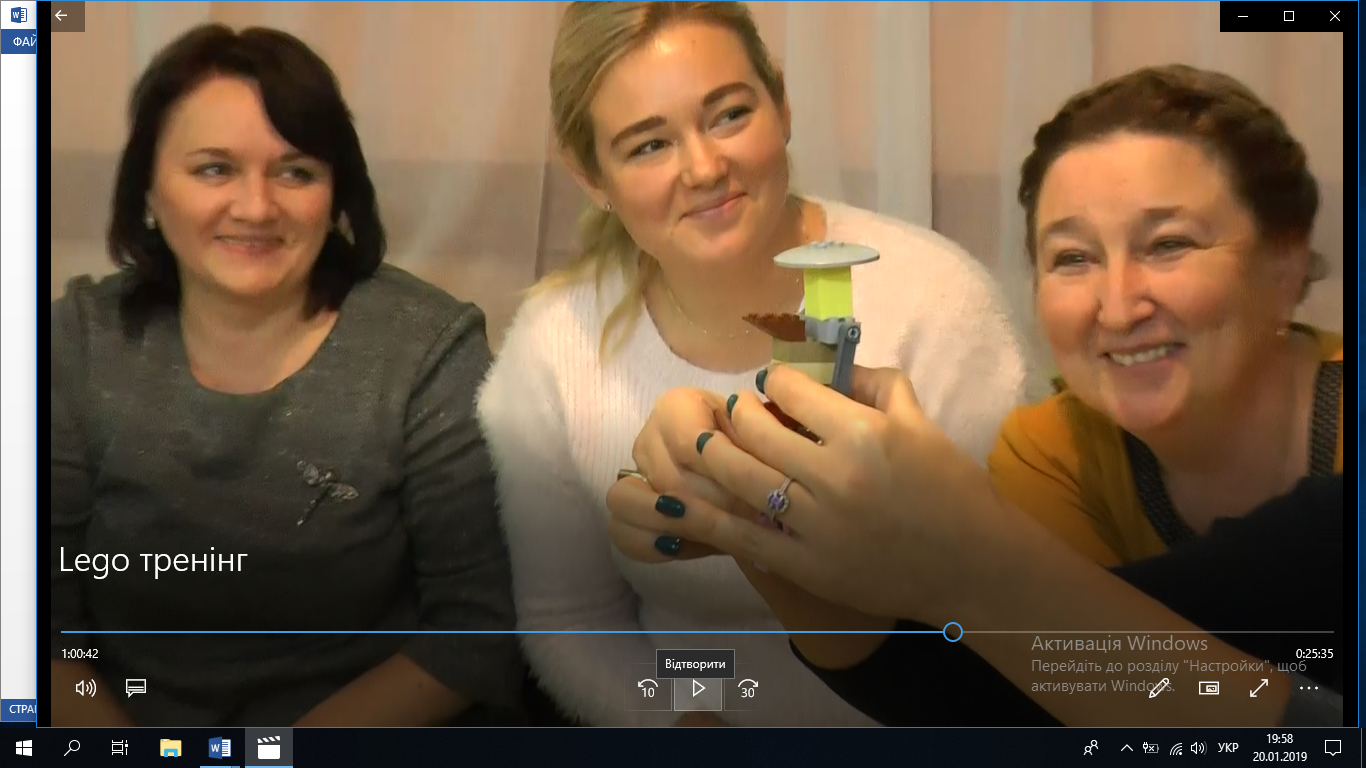 